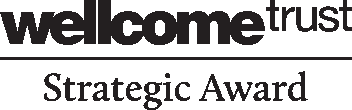 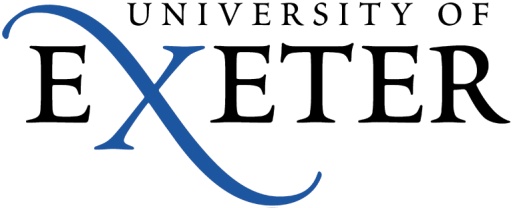 Application for Seed Corn FundingSuccessful applicants will be required to attend a two-day incubator event where bids will be developed in collaboration with the project teams and a budget approved. As part of this process, applicants will receive advice and guidance from teams including commercial, impact, public engagement and involvement and Research Development Managers, who will provide support to develop outputs and applications as your seed corn project evolves.NOTE: For round 9 of the Wellcome Trust Seed Corn Funding applications of £10k are standard, but we are opening up the opportunity for an increased amount up to a maximum value of £20k in exceptional circumstances and with full justification. The incubator event will take place on Tuesday 18th and Wednesday 19th January 2022. Please ensure you and your CIs are available to attend on these dates. Your project will not be supported if you are unable to attend. Please return the completed application form to the TREE email: tree@exeter.ac.uk, by Wednesday 17th November 2021.APPLICANT DETAILSAPPLICANT DETAILSName of Principal Investigator Discipline and College/Division of Principal InvestigatorEmail addressTelephone numberName(s) of Co-Investigator(s) Discipline and College/Division of Co-Investigator(s)PROJECT DETAILSPROJECT DETAILSResearch project titleWhat is the research question? [100 words max]Why is it important?[100 words max]Please state which specific funding you will apply for as a direct result of this research project. Onward funding is the key objective of this seed corn award.[100 words max]What outputs will be generated during this research?  This should be considered broadly, and can include, for example, new software, methodologies, collaborations, outreach events, as well as publications and funding.NOTE: A key requirement of this funding is the production of papers and the development of grant applications. Timescales for these must be clearly stated.[100 words max]What disciplines are you bringing together within this project?[100 words max]PUBLIC ENGAGEMENT AND INVOLVEMENTPUBLIC ENGAGEMENT AND INVOLVEMENTWhat societal problem is this research attempting to improve?  If this research succeeds, how might it potentially improve things for those affected?[200 words max]How might you involve patients, carers and/or the public in this project?This could be including patients, carers and/or the public in the design/evaluation/running of the project, as well as other public engagement events and activities.[300 words max]Lay SummaryPlease describe your project to someone who is interested, but who does not have a scientific background.  This should include what you’re hoping to find out, how you’ll investigate this problem, and what the wider impact will be from your research. NOTE:  the decision-making panel includes both scientists and lay representatives.[200 words max]PROJECT PLANNINGPROJECT PLANNINGDescribe the methodology and design you will use to answer the research question including feasibility of the research [500 words max, 5 key references, 1 figure]What is preventing you from undertaking this project already?[150 words max]What quantitative skills do you feel are required to deliver the project?E.g. mathematical modelling data analytics or visualisation, bioinformatics, imaging, image analysis, etc. [150 words max]What data do you need to run this project? What data have you already collected? What will need to be collected? Please note that projects strongly dependent on collection of new data are less likely to be supported.[200 words max]Please give an overview of how you will collate existing data in advance of the project. Applicants may be asked to supply evidence of availability of existing data.[200 words max]